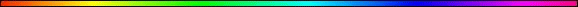 Working a FieldBy Rabbi Dr. Hillel ben David (Greg Killian)Consider the table above as we study a most facinating topic, a field. Lets begin by briefly speaking about the four levels of hermaneutics: Pshat, remez, drash, and sod. The whole of Torah and many of the other books of the Tanach conceal a large amount of facinating information that needs to be coaxed out using different rules. We are going to use these levels to examine a single word, field, and the ramifications that can be discerned from the scriptures using these levels. We are not going to be spending time using the underlying hermaneutics, but rather we will just be looking at this one word through the eyes of our Jewish sages.At the sod levelAt the sod level, a wife is a field. A field is where seed is planted and things grow. A wife is where a seed (sperm) is planted and a child grows.Appendix A:Consider the table above as we study a most facinating topic, a field.At the sod level, a wife is a field. A field (wife) is where a man plows (sex) and plants his seed (sperm). The seed finally bears fruit (a child) which the man harvests (prepares / trains for the market). This study was written by Rabbi Dr. Hillel ben David (Greg Killian). Comments may be submitted to:Rabbi Dr. Greg Killian12210 Luckey SummitSan Antonio, TX 78252Internet address:  gkilli@aol.comWeb page:  http://www.betemunah.org/(360) 918-2905Return to The WATCHMAN home page Send comments to Greg Killian at his email address: gkilli@aol.comפשת PshatSimple meaningרמז RemezHinted / allegorical meaningדרש DrushMetaphoric Meaningסוד SodSymbolic meaningField:A working place for nourishment.Field:A place where Torah Scholars work.Field:A city (Edom) / the world.Field:A woman.פרדספשאתרמסדרשסודPaRDeSPshatRemezDerashSodDefinitionSimpleHintExplore - AskSecretLiterary levelGrammaticalAllegoryParabolicMysticalAudience levelCommon PeopleNoble(Lawyers, Judges, Scientists)Kingly(civil servants, political scientists)Mystic(psychologists)Hermeneutic level7 Hillel Laws13 Ishmael Laws32 Ben Gallil Laws42 Zohar LawsRabbinic levelMishnaGemaraMidrashZoharGospelMarqos (Mark),1 & 2 PeterI and II Luqas (Luke)Matityahu (Matthew)Yochanan (John) 1, 2, 3, and RevelationPresentationHaShem’s ServantSon of ManThe KingSon of G-DGospelMarqos(Mark)Luqas (Luke)Matitiyahu(Matthew)Yochanan(John)Principle ConcernWhat do we have to do?What is the meaning behind what we have to do?How do we go about establishing HaShem’s Kingdom on earth?What metaphysical meaning is there to what is happening?WorldAsiyahYetzirahBeriyahAtzilutSymbolManOx/BullLionEagleMazzarothDeliShaurAryehAquravTribeReubenEphraimJudahDanTempleOutside ChatzerChatzerKodeshKodesh KodashimPurimMikrah MegillahMatanot L’EvyonimMishloach ManotSeudas Purim